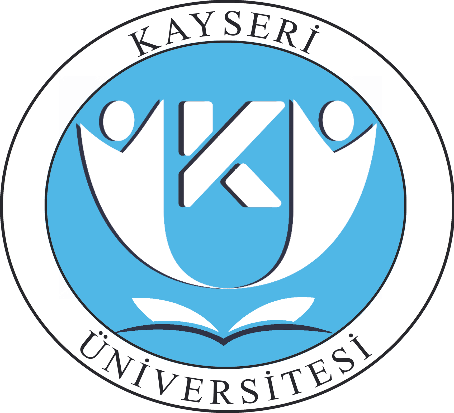 KAYSERİ ÜNİVERSİTESİ KAYSERİ UNIVERSITY ST A J	DE F TE RİTRAINING LOGBOOK